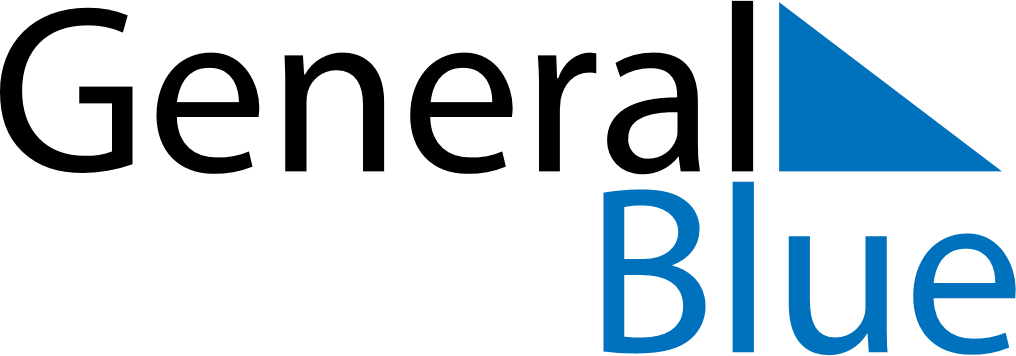 Australia 2028 HolidaysAustralia 2028 HolidaysDATENAME OF HOLIDAYJanuary 1, 2028SaturdayNew Year’s DayJanuary 3, 2028MondayNew Year’s DayJanuary 26, 2028WednesdayAustralia DayApril 14, 2028FridayGood FridayApril 15, 2028SaturdayEaster SaturdayApril 16, 2028SundayEaster SundayApril 17, 2028MondayEaster MondayApril 25, 2028TuesdayAnzac DayMay 14, 2028SundayMother’s DaySeptember 3, 2028SundayFather’s DayDecember 25, 2028MondayChristmas DayDecember 26, 2028TuesdayBoxing Day